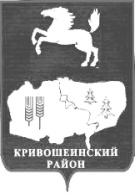 АДМИНИСТРАЦИЯ  КРИВОШЕИНСКОГО РАЙОНА ПОСТАНОВЛЕНИЕ27.05.2019										               № 306с.  КривошеиноТомской областиОб отмене отдельных постановлений Администрации Кривошеинского района             В целях приведения отдельных муниципальных правовых актов в соответствие с действующим законодательством	ПОСТАНОВЛЯЮ:Отменить постановление  Администрации Кривошеинского района  от 07.08.2007 № 247 «Об утверждении перечня бюджетных услуг».Отменить постановление  Администрации Кривошеинского района  от 30.12.2009 № 801 «Об утверждении стандартов качества бюджетных (муниципальных) услуг в области культуры оказываемых за счет средств  бюджета муниципального образования Кривошеинский район».Настоящее постановление вступает в силу с даты подписания.Настоящее постановление подлежит размещению в Сборнике нормативных актов Администрации Кривошеинского района и размещению в сети Интернет на официальном сайте муниципального образования Кривошеинский район.Контроль за исполнением настоящего постановления возложить на Первого заместителя Главы Кривошеинского района.Глава Кривошеинского района(Глава Администрации)                                                                                       С.А. ТайлашевЕрохина Ирина Викентьевна8 (38251) 21367Первый заместитель Главы Кривошеинского района, Управляющий делами, Управление финансов,  РУО, МЦКС, ЦМБ, Прокуратура